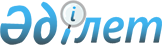 О признании утратившими силу некоторых постановлений акимата Мангистауского районаПостановление акимата Мангистауского района Мангистауской области от 13 июля 2016 года № 233      Примечание РЦПИ.

      В тексте документа сохранена пунктуация и орфография оригинала.

      В соответствии с Законами Республики Казахстан от 23 января 2001 года "О местном государственном управлении и самоуправлении в Республике Казахстан", от 6 апреля 2016 года "О правовых актах" акимат района ПОСТАНОВЛЯЕТ:

      1. Признать утратившими силу некоторых постановлений акимата Мангистауского района согласно приложению к настоящему постановлению.

      2. Государственному учреждению "Аппарат акима Мангистауского района" (А.Тулемисов) в недельный срок направить копию настоящего постановления в Департамент юстиции Мангистауской области и обеспечить его официальное опубликование.

      3. Настоящее постановление вводится в действие со дня его подписания и подлежит официальному опубликанию.



       "СОГЛАСОВАНО"

      Руководитель государственного

      учреждения "Мангистауский районный

      отдел жилищно-коммунального хозяйства,

      пассажирского транспорта и автомобильных дорог"

      А.Калиев

      "13" 07 2016 год

      Руководитель государственного

      учреждения "Мангистауский районный

      отдел культуры, физической культуры и спорта"

      Л.Жонасов

      "13" 07 2016 год

      Руководитель государственного

      учреждения "Мангистауский районный

      отдел строительства"

      Н.Жанбуршиев

      "13" 07 2016 год

      Руководитель государственного

      учреждения "Мангистауский районный

      отдел регистрации актов гражданского состояния"

      Ж.Оразова

      "13" 07 2016 год

      Руководитель государственного

      учреждения "Мангистауский районный

      отдел сельского хозяйства и ветеринарии"

      Б.Абуов

      "13" 07 2016 год

      Руководитель государственного

      учреждения "Мангистауский районный отдел

      внутренней политики и развития языков"

      А.Аккулов

      "13" 07 2016 год

 Перечень утративших силу некоторых постановлений акимата Мангистауского района      1. Постановление акимата Мангистауского района от 13 февраля 2015 года № 39 "Об утверждении Положения государственного учреждения "Мангистауский районный отдел жилищно-коммунального хозяйства, пассажирского транспорта и автомобильных дорог" (зарегистрировано в Реестре государственной регистрации нормативных правовых актов за № 2633, опубликовано 10 апреля 2015 года в информационно-правовой системе "Әділет");

      2. Постановление акимата Мангистауского района от 18 июня 2015 года № 170 "Об утверждении Положения государственного учреждения "Мангистауский районный отдел культуры, физической культуры и спорта" (зарегистрировано в Реестре государственной регистрации нормативных правовых актов за № 2775, опубликовано 20 августа 2015 года в информационно-правовой системе "Әділет");

      3. Постановление акимата Мангистауского района от 18 июня 2015 года № 172 "Об утверждении Положения государственного учреждения "Мангистауский районный отдел строительства" (зарегистрировано в Реестре государственной регистрации нормативных правовых актов за № 2767, опубликовано 11 августа 2015 года в информационно-правовой системе "Әділет");

      4. Постановление акимата Мангистауского района от 18 июня 2015 года № 174 "Об утверждении Положения государственного учреждения "Мангистауский районный отдел регистрации актов гражданского состояния" (зарегистрировано в Реестре государственной регистрации нормативных правовых актов за № 2773, опубликовано 20 августа 2015 года в информационно-правовой системе "Әділет");

      5. Постановление акимата Мангистауского района от от 18 июня 2015 года № 175 "Об утверждении Положения государственного учреждения "Мангистауский районный отдел сельского хозяйства и ветеринарии" (зарегистрировано в Реестре государственной регистрации нормативных правовых актов за № 2774, опубликовано 12 августа 2015 года в газете "Жаңа өмір" №38);

      6. Постановление акимата Мангистауского района от от 27 июля 2015 года № 234 "Об утверждении Положения государственного учреждения "Мангистауский районный отдел внутренней политики и развития языков" (зарегистрировано в Реестре государственной регистрации нормативных правовых актов за № 2799, опубликовано 20 августа 2015 года в информационно-правовой системе "Әділет").


					© 2012. РГП на ПХВ «Институт законодательства и правовой информации Республики Казахстан» Министерства юстиции Республики Казахстан
				
      Исполняющий обязанности

      акима района

Т.Кыланов
Приложениек постановлению акиматаМангистауского районаот 13 июля 2016 года №233 